Before theFederal Communications CommissionWashington, D.C. 20554ORDERAdopted: May 6, 2019		Released: May 6, 2019By the Deputy Chief, Consumer Policy Division, Consumer and Governmental Affairs Bureau:In this Order, we consider five complaints alleging that Telplex Communications (Telplex) changed Complainants’ telecommunications service providers without obtaining authorization and verification from Complainants as required by the Commission’s rules.  We conclude that Telplex’s actions did not result in unauthorized changes in Complainants’ telecommunications service providers as defined in the rules, and we deny Complainants’ complaints.Section 258 of the Communications Act of 1934, as amended (the Act), prohibits the practice of “slamming,” the submission or execution of an unauthorized change in a subscriber’s selection of a provider of telephone exchange service or telephone toll service.  The Commission’s implementing rules require, among other things, that a carrier receive individual subscriber consent before a carrier change may occur.  Specifically, a carrier must:  (1) obtain the subscriber's written or electronically signed authorization in a format that meets the requirements of Section 64.1130; (2) obtain confirmation from the subscriber via a toll-free number provided exclusively for the purpose of confirming orders electronically; or (3) utilize an appropriately qualified independent third party to verify the subscriber's order.  The Commission also has adopted rules to limit the liability of subscribers when a carrier change occurs, and to require carriers involved in slamming practices to compensate subscribers whose carriers were changed without authorization.   We received Complainants’ complaints alleging that Complainants’ telecommunications service providers had been changed without Complainants’ authorization.  Pursuant to Sections 1.719 and 64.1150 of our rules, we notified Telplex of the complaints and Telplex responded.  In each case, Telplex states that authorization was received and confirmed through third-party verifications (TPVs).  We have reviewed the TPVs and find that the TPVs meet the verification requirements in the Commission’s rules.  Therefore, we find that Telplex’s actions did not result in “unauthorized changes” in Complainants’ telecommunications service providers, as defined by the rules.  We note, however, that three of the six Complainants allege that Telplex’s telemarketer misrepresented either their identity (stating that they were calling on behalf of the Complainant’s current service provider) or the purpose of the call.  The Commission has made clear that misrepresentations to obtain a consumer’s authorization to change carriers constitute unjust and unreasonable practices in violation of section 201(b) of the Act.  We therefore will refer the record in these proceedings to our Enforcement Bureau to determine what additional actions may be necessary.         Accordingly, IT IS ORDERED that, pursuant to Section 258 of the Communications Act of 1934, as amended, 47 U.S.C. § 258, and Sections 0.141, 0.361 and 1.719 of the Commission’s rules, 47 CFR §§ 0.141, 0.361, 1.719, the complaints filed against Telplex Communications ARE DENIED.IT IS FURTHER ORDERED that this Order is effective upon release.FEDERAL COMMUNICATIONS COMMISSION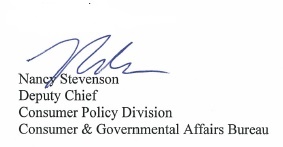 APPENDIX COMPLAINT                           DATE OF   		          DATE OF	NUMBER		        COMPLAINT	      	          RESPONSE			          2372902			        April 12, 2018		         April 25, 2018          2673163			        July 31, 2018          	         September 7, 2018          2706192                                    August 14, 2018              	         September 13, 2018         	2706906		                     August 14, 2018	                      September 14, 20182752843			        September 5, 2018		         October 5, 2018In the Matter ofTelplex CommunicationsComplaints Regarding Unauthorized Change ofSubscriber’s Telecommunications Carrier))))))))Complaint Nos. 2372902                          2673163                          2706192                          2706906                          2752843